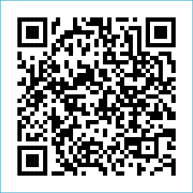 ST MARY’S PARISH NEWSLETTER - TARBERTParish Office Opening Hours:				              			   	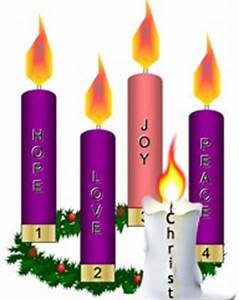               Mon. 10.30am -2.30pm. Wed. 10.30am-1.30pm                                  	                                 Priests :	Fri. 10.30am-2.30pm  Phone ; 068-36111.				   	                  Fr. Sean Hanafin   087-8341083Email: tarbert@dioceseofkerry.ie							    Fr. Michael Hussey 087-2386084Notices for Parish Newsletter have to be in on					    Safeguarding Children: 087-6362780 Wednesday by 12 Noon.								    Defib. Emergency No.    999 or 112Webpage: www.stmarystarbert.com							(Outside Surgery Hours)First Sunday of Advent, 3rd December 2023R.I.P.           Sheila O’ Connor (née Carmody), Main St.              Seán Donovan, Loughill / Tieraclea.      PRIEST ON DUTY THIS WEEKEND:   Fr. Michael Hussey   087-2386084.PARISH OFFERTORY COLLECTION   November - € 3,141         Maintenance Fund - € 460         Online Banking - € 290                                                                      Diocesan Collection - € 262          Donation - € 200                                      Míle Buíochas.DIOCESAN COLLECTION - for the Diocesan Youth Service will be held this weekend Sat. 2nd / Sun. 3rd Dec.      LIVE SERVICES – All Masses are now being live streamed from our Church. Just go to the Church website – www.stmarystarbert.com and you can watch on your phone, tablet, computer or smart T.V. When you log in and see the picture of the Altar, just underneath this, click on the mute button and you will then have the audio as well.                                             Blessing of the Advent Wreath                                                   Lord God,Your Church joyfully awaits the coming of its Savior,who enlightens our hearts and dispels the darkness of ignorance and sin.Pour forth your blessings upon usas we light the candles of this wreath ;may their light reflect the splendour of Christ,                              who is Lord, for ever and ever.              Amen.TARBERT BINGO – The committee have decided to host monthly Bingo on the first Wed. of each month at the new time of 8pm. Prizes will be in line with attendance. Your support would be greatly appreciated. All are welcome.TARBERT ACTIVE RETIREMENT GROUP – (over 55’s) meet in Tarbert Bridewell every Friday between 10.30am and 12 Noon.       We have different activities every week followed by refreshments. New Members are welcome.  KERRY HOSPICE CHRISTMAS CARDS – are now available at the  Tarbert Bridewell.  10 cards for €7.WEBINAR – SHAPING THE FUTURE OF PARISHES - The Diocese of Kerry will host a webinar, “Moving Forward in Hope – shaping together a future for our local church communities, parishes and pastoral areas” on this  Monday, November 27th at 7.30pm.              The speaker, Dr Jessie Rogers, will explore God’s call to us as Church today. This will prepare us for parish meetings to be           held throughout the diocese in February 2024, where we will plan together for the future of our parishes.                                                   To register, www.dioceseofkerry.ieTOTUS TUUS MAGAZINE - is a Catholic magazine, full of articles from Irish priests and laity, which aims to highlight the beauty and joy of our faith. It is going into its 7th year and is run by donations. If you haven't come across the Totus Tuus Magazine and would like a free copy please contact Fiona Kiely on 086-8760058. CHRISTMAS CAROLS AND POETRY - Mary Culloty O’ Sullivan presents an evening of Carols and Poetry in the Listowel Arms Hotel on Wednesday 6th December at 7.30pm. Special guests are the North Kerry Community Choir. Entry is free.                                        Donations and raffle will be in aid of Recovery Haven Cancer Support Services.PARKINSON’S IRELAND KERRY BRANCHES -  will host an information event on next  Thursday, 30th of November in the Meadowlands Hotel, Oakpark, Tralee from 6.30pm to 8pm. This is a free event open to people affected by Parkinson’s, their families, friends and wider community. For full list of speakers log onto: https://www.parkinsons.ie/kerry-information-event/THANK YOU - for your continuing support and financial donations that underpin the smooth running of St. Mary’s Parish Church. Please continue to donate what you can on a weekly basis at any of our Masses on Friday, Saturday, Sunday or Monday. Donations can also be made by bank transfer – our bank details are as follows :IBAN No- IE76 AIBK 9354 3380 3050 83, Account Name – Tarbert Church Account, Priest’s Account – IBAN No – IE66 AIBK 9354 3380 3051 66, Account Name – Fraternal Account,Bank - AIB, The Square, Listowel, Co. Kerry.  Thanking you on behalf of the Finance Committee,John McMonagle (Chairperson), Fr. Sean Hanafin, Mary Holland, Kitty Kelly, Amanda O’Sullivan, Seamus Enright, Declan Downey, Gabriel McNamara and Paddy Creedon.Day/DateTimeIntentionSaturday 2nd6pmYvonne Costelloe, Tieraclea.Gerald Stack, Dooncaha.Jeremiah O’ Connor and Joe and Michael Sheahan,Sallowglen / Glin.Sunday 3rd 11.30amStephen, Margaret, Michael and John Denihan,Dooncaha.Monday 4th 10amMass in Tarbert.Gerald, Christina and Cornelius Histon, Tarbert Island.Tuesday 5th 7pmMass in Ballylongford.Wednesday 6th ______No Mass.Thursday 7th 10amMass in Asdee.Friday 8th Holy Day.7pmMass in Tarbert.Immaculate Conception.Private Intention.Saturday 9th 6pm Phil Buckley and Timmy Horgan, Coolnanoonaghand Michael and Thomas O’ Connor, Ardmore.Sunday 10th 11.30amWilliam and Jane Coolahan and Deceased Coolahan Family Members, Main St.